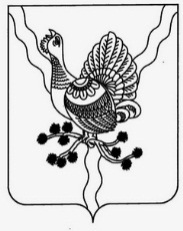 СОВЕТ   МУНИЦИПАЛЬНОГО  РАЙОНА   «СОСНОГОРСК» «СОСНОГОРСК»   МУНИЦИПАЛЬНÖЙ   РАЙОНСА  СÖВЕТ________________________________________________________________________РЕШЕНИЕКЫВКÖРТÖД«___» декабря 2016 г.                                                                                                    № _______О внесении изменений в Положение об аппарате Совета муниципального образования муниципального района "Сосногорск", утвержденное решением Совета муниципального района "Сосногорск" от 14 февраля 2014 года № XXXV-302         В связи с принятием Закона Республики Коми "О внесении изменений в Закон Республики Коми "О некоторых вопросах муниципальной службы в Республике Коми" от 23.11.2016 № 117-РЗ, руководствуясь частью 11 статьи 24 Устава муниципального образования муниципального района "Сосногорск"Совет муниципального района "Сосногорск" решил:Внести в Положение об аппарате Совета муниципального образования муниципального района "Сосногорск", утвержденное решением Совета муниципального района "Сосногорск" от 14 февраля 2014 года № XXXV-302, следующие изменения:1.1. часть 3 статьи 1 изложить в следующей редакции:"3. Помощник главы и работники организационного отдела не являются муниципальными служащими.";1.2. часть 8 статьи 1 изложить в следующей редакции:"8. Положение об оплате труда помощника главы и работников аппарата Совета района утверждается постановлением главы муниципального района "Сосногорск" - председателя Совета района в соответствии с законодательством Российской Федерации, законодательством Республики Коми, муниципальными нормативными правовыми актами и в пределах средств, установленных решением Совета района на очередной финансовый год. ";1.3. статью 2 изложить в следующей редакции:"2. Основные задачи Основными задачами аппарата Совета района являются:обеспечение деятельности главы муниципального района "Сосногорск" - председателя Совета района, депутатов Совета района и Совета района в целом:- правовое, - организационное, - документационное, - информационно-аналитическое, - финансовое, - материально-техническое;2) обеспечения соблюдения Регламента Совета района;3) защита персональных данных и конфиденциальность информации в соответствии с законодательством Российской Федерации;4) формирование положительного общественного мнения о деятельности  главы муниципального района "Сосногорск" - председателя Совета района, депутатов Совета района и Совета района в целом.1.4. статью 3 изложить в следующей редакции:"3. Функции аппарата Совета районаДля реализации возложенных на него задач аппарат Совета района выполняет следующие функции:1) решает вопросы организационно-технического обеспечения подготовки и проведения заседаний Совета района, президиума Совета района, постоянных (временных) комиссий Совета района, депутатских групп в Совете района, в том числе осуществляет ведение и оформление протоколов указанных заседаний, своевременное оформление и доведение принятых решений до исполнителей;осуществляет контроль соблюдения Регламента Совета района, депутатской этики, при необходимости готовит рекомендации (предложения) по недопущению нарушений;по поручению главы муниципального района "Сосногорск" - председателя Совета района или Совета района разрабатывает проекты решений Совета района;взаимодействует с субъектами права нормотворческой инициативы в части соблюдения ими порядка внесения на рассмотрение Совета района проектов нормативных правовых актов или соответствующих предложений;осуществляет контроль исполнения решений Совета района, президиума Совета района, постоянных (временных) комиссий Совета района, депутатских групп в Совете района, своевременно информирует их руководство о состоянии этой работы; выполняет распоряжения и иные поручения главы муниципального района "Сосногорск" - председателя Совета района в соответствии с распределением обязанностей;ведет в установленном порядке работу с обращениями граждан, в том числе осуществляет контроль исполнения обращений граждан и регулярное информирование главы муниципального района "Сосногорск" - председателя Совета района, депутатов Совета района о результатах их рассмотрения;содействует депутатам Совета района в осуществлении их полномочий в избирательных округах;ведет текущий архив, своевременно готовит и сдает документы на постоянное хранение в архив;осуществляет прием, регистрацию и учет поступающей корреспонденции, ее аннотирование, направление адресатам по назначению;обеспечивает главу муниципального района "Сосногорск" - председателя Совета района, депутатов Совета района (по запросам) информационно-аналитическим и справочными материалами, связанными с осуществлением их полномочий;готовит и издает периодический информационный бюллетень Совета и администрации муниципального района "Сосногорск" "Информационный вестник Совета и администрации муниципального района "Сосногорск";принимает участие в организации и развитии связей с местными представительными органами власти в Республике Коми, изучает и обобщает опыт их работы и разрабатывает соответствующие рекомендации;взаимодействует с Государственным Советом Республики Коми, органами исполнительной власти Республики Коми, органами юстиции и прокуратуры, органами местного самоуправления, политическими партиями и общественными организациями;участвует в проведении правовой экспертизы муниципальных нормативных правовых актов, поступивших на рассмотрение Совета района;проводит правовые консультации главы муниципального района "Сосногорск" - председателя Совета района и депутатов Совета района;подготавливает рекомендации по приведению муниципальных нормативных правовых актов в соответствие с вновь принятым законодательством Российской Федерации, законодательством Республики Коми;устанавливает и развивает деловые связи со средствами массовой информации; обеспечивает распространение официальной информации о деятельности главы муниципального района "Сосногорск" - председателя Совета района, депутатов Совета района и Совета района в целом через средства массовой информации, информационно-телекоммуникационную сеть "Интернет";принимает участие в проведении публичных слушаний, конференций, семинаров и других мероприятий по вопросам, отнесенным к компетенции главы муниципального района "Сосногорск" - председателя Совета района и Совета района, либо организует подобные мероприятия;проводит опрос общественного мнения о деятельности  главы муниципального района «Сосногорск» - председателя Совета района, депутатов Совета района и Совета района в целом;анализирует публикации о деятельности главы муниципального района «Сосногорск» - председателя Совета района, депутатов Совета района и Совета района в целом в средствах массовой информации, информационно-телекоммуникационную сеть "Интернет и готовит предложения о мерах реагирования на критические выступления;осуществляет финансовое, материально-техническое обеспечение деятельности главы муниципального района "Сосногорск" - председателя Совета района, депутатов Совета района и Совета района в целом;ведет бухгалтерский учет, учет товарно-материальных ценностей, их сохранность и рациональное использование;осуществляет закупки товаров, работ, услуг для обеспечения муниципальных нужд в соответствии с законодательством Российской Федерации о контрактной системе в сфере закупок товаров, работ, услуг для обеспечения государственных и муниципальных нужд;ведет учет и оформление кадровых документов, в том числе готовит документы при назначении на должность руководителя администрации муниципального района «Сосногорск», председателя Ревизионной комиссии муниципального образования муниципального района «Сосногорск»;осуществляет прием сведений о доходах, расходах, об имуществе и обязательствах имущественного характера депутатов Совета района, проверку достоверности и полноты представленных сведений;  разрабатывает постановления и распоряжения главы муниципального района "Сосногорск" - председателя Совета района;принимает меры по защите информации (персональных данных, конфиденциальной информации) в соответствии с законодательством Российской Федерации;организует и обеспечивает проведение заседания комиссии по предварительному рассмотрению наградных материалов, оформляет наградные документы, приобретает наградную атрибутику, ведет картотеку награжденных лиц;осуществляет иные функции, входящие в его компетенцию1.5. название статьи 4 изложить в следующей редакции: "Права аппарата Совета района";1.6. часть 2 статьи 4 исключить.Настоящее решение вступает в силу со дня его принятия и подлежит официальному опубликованию.Глава муниципального района "Сосногорск" - председатель Совета района                                                                                   В. Г. ГавриловПояснительная запискаВ соответствии с частью 11 статьи 24 Устава муниципального образования муниципального района "Сосногорск" положение об аппарате Совета района утверждается решением Совета района.В связи с тем, что с 1 января 2017 года вступит в силу закон "О внесении изменений в Закон Республики Коми "О некоторых вопросах муниципальной службы в Республике Коми", которым подлежит исключению из реестра должностей муниципальной службы в Республике Коми перечень должностей в представительном органе муниципального образования муниципального района, распоряжением главы муниципального района "Сосногорск" – председателя Совета района вносятся изменения в штатное расписание, в связи с чем необходимо внести изменения и в положение об аппарате Совета района: части 3 и 8 статьи 1 изложить в новой редакции;  название статьи 4 изложить в новой редакции;часть 2 статьи 4 исключить.В связи с тем, что в положении указан неполный перечень реализуемых задач и выполняемых функций аппаратом Совета района – необходимо его уточнить, предлагается разделы по задачам и функциям аппарата Совета района изложить в новой редакции.Руководитель организационного отделааппарата Совета муниципального района «Сосногорск»                                                                                           О.В. СоболеваСогласовано:Помощник главы муниципального района «Сосногорск»- председателя Совета района                                                                              С.А. Тумаева